附件： 2018中国水泥行业超洁净排放研讨会参会回执注：请于2018年8月1日前传真或发邮件至中国水泥网：0571-85871616、cehua@ccement.com 单位名称邮 编邮 编通讯地址联 系 人E-mail电     话传  真姓    名性别部  门职  务电  话手  机手  机手  机住宿（单/标间）费用总额万     仟     佰     拾     元整万     仟     佰     拾     元整万     仟     佰     拾     元整小 写￥￥￥付款方式户名：浙江中建网络科技股份有限公司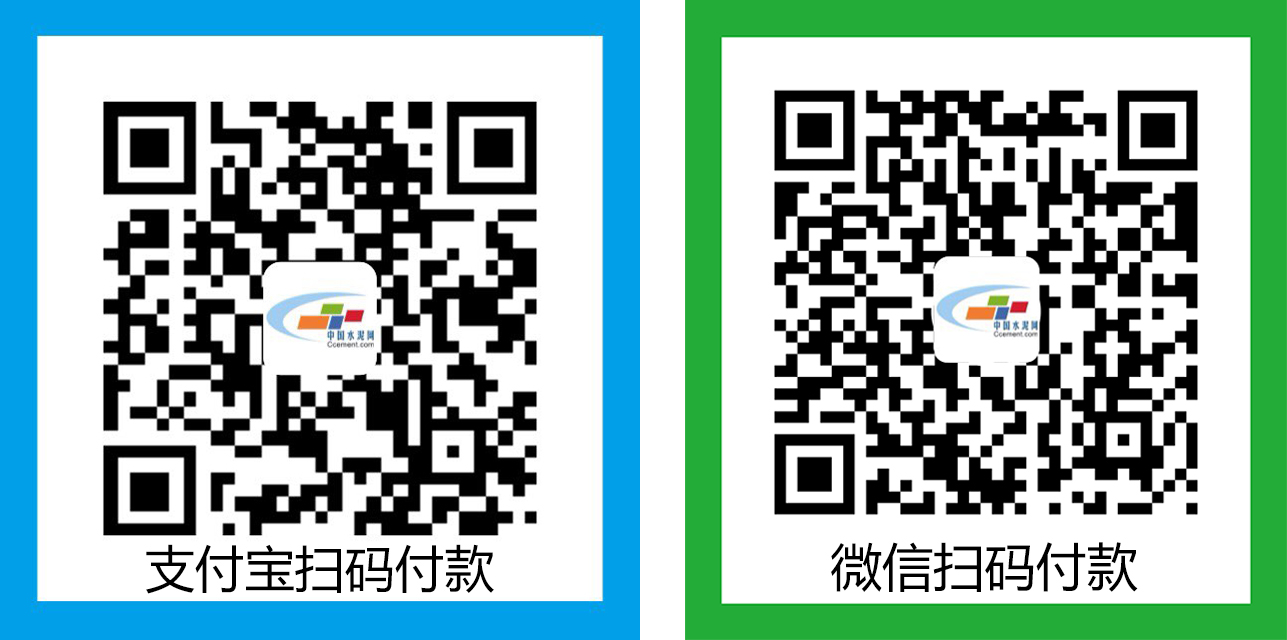 帐号：1202022109900098665开户行：工行朝晖支行户名：浙江中建网络科技股份有限公司帐号：1202022109900098665开户行：工行朝晖支行户名：浙江中建网络科技股份有限公司帐号：1202022109900098665开户行：工行朝晖支行户名：浙江中建网络科技股份有限公司帐号：1202022109900098665开户行：工行朝晖支行户名：浙江中建网络科技股份有限公司帐号：1202022109900098665开户行：工行朝晖支行户名：浙江中建网络科技股份有限公司帐号：1202022109900098665开户行：工行朝晖支行户名：浙江中建网络科技股份有限公司帐号：1202022109900098665开户行：工行朝晖支行参会方式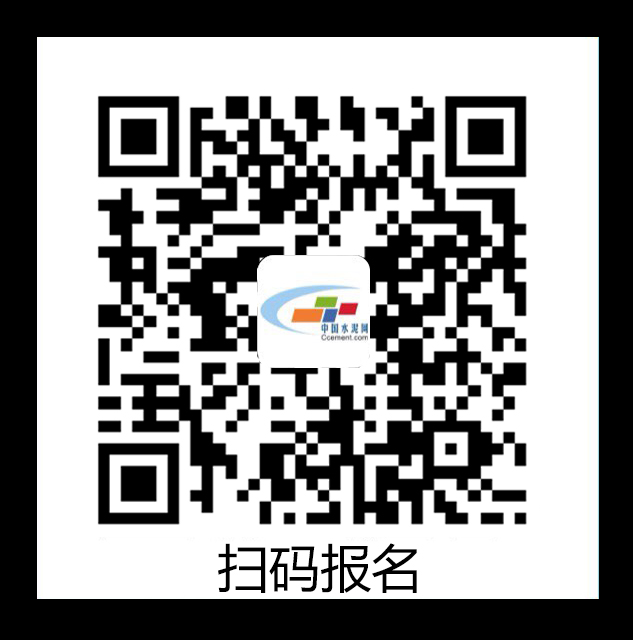 1、二维码扫码报名；2、将参会回执传真或发邮件至中国水泥网；1、二维码扫码报名；2、将参会回执传真或发邮件至中国水泥网；1、二维码扫码报名；2、将参会回执传真或发邮件至中国水泥网；单位印章日期：     年   月   日单位印章日期：     年   月   日单位印章日期：     年   月   日单位印章日期：     年   月   日备    注